Министерство образования и науки Российской ФедерацииФедеральное государственное автономное образовательное учреждение высшего образования«Санкт-Петербургский политехнический университет Петра Великого»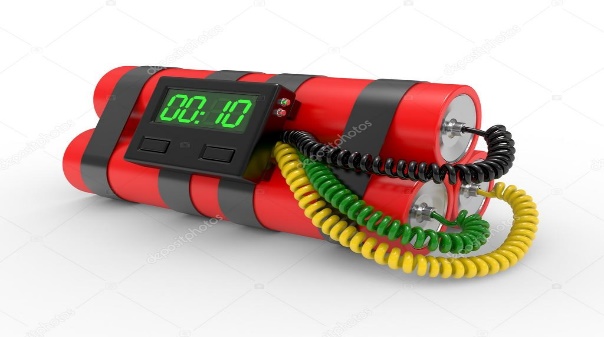 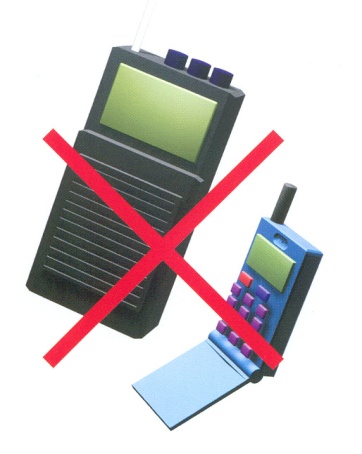 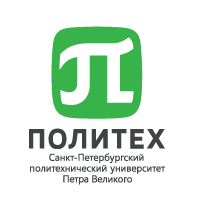 